BSA Troop 162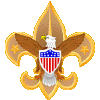 2017 Re-Charter WorksheetPlease complete the re-charter and contact information below and return by Dec 08, 2016. If you are not currently registered with the troop, you have to fill out the youth or adult application (see website) and turn in with this form.NOTE: If your BSA Youth Protection Training expires before 1/1/2017 you will NOT be allowed to recharter. It can be completed online by going to www.myscouting.org.  You can then create a personal account and complete the training in about an hour.  Please print out the completion certificate after the test at the end of the course and return with this form. BSA Youth Protection must be renewed every 2 years.The re-charter information may be turned in at a troop meeting or mailed to Ryan M Quick, 309 Southern St, Corpus Christi, TX 78404.  (only update the emails, addresses and phones if they have changed since last year)Scout Name(s):____________________________________________________________________________________________________________________________________Scout email(s):_____________________________________________________________Scout cell phone(s): ________________________________________________________Adult Name(s):_____________________________________________________________________________________________________________________________________Adult email(s):_____________________________________________________________Adult cell phone(s):_________________________________________________________Mailing Address:__________________________________________________________________________________________________________________________________Home Phone:____________________Number of Scouts and Adults __________ 	@ $25 each	=	______________Boys Life Magazine_________			@ $12	each	=	______________OA Member Dues ______			@ $10 each	=	______________(make checks payable to BSA Troop 162)	Total		=	______________Order of the Arrow members: if you want to remain active in OA please submit your dues with your re-charter information.